ТестДифференциация Б - ПВопрос №1Вставьте пропущенную букву Б или П в слове ХРА,,,A) пB) бВопрос №2Вставьте пропущенную букву Б или П в слове ГОР...A) БB) пВопрос №3Вставьте пропущенную букву Б или П в слове ВЫСТУ...A) БB) ПВопрос №4Вставьте пропущенную букву Б или П в слове ПРИЦЕ..A) ПB) бВопрос №5Вставьте пропущенную букву Б или П в слове СГИ...A) пB) Б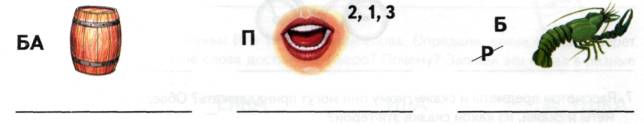 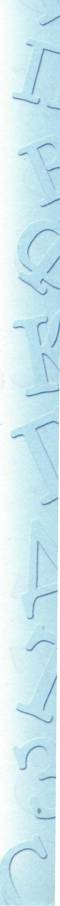  Отгадай ребусы и запиши слова-отгадки. Отметь изучаемые буквы занятия. «Подружи» буквы П — Б со словами._удка                    _о__елка                  хло__ок              та_очкизу_ы                      _робко                     за_ор                 _о_ла8ок Вставь пропущенные слоги и прочитай слова. Назови сначала слова со звуками Б — Б* , а потом П — П* .БА - ПАлам____         шля____         жа____           тум____        шу____шай____        ре____            ____бочка       ____роль      ____раБУ-ПУ____сы             ____ря                 ____зырь           ____пок       ____тон           ар____зы             по____гай         ре____сыБИ-ПИ____лот         ____лет       ____па          ____лить        ____донка____нет      ка____на     на____сать   ____нокль      ____тонЗамени символы буквами Б – П и прочитай текст. Запиши его в тетрадь.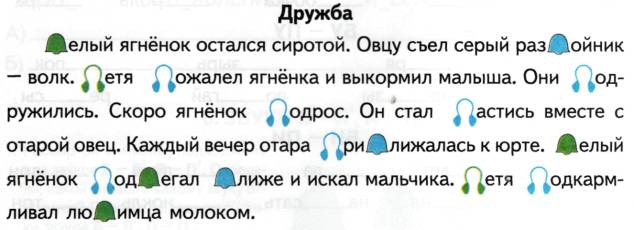 